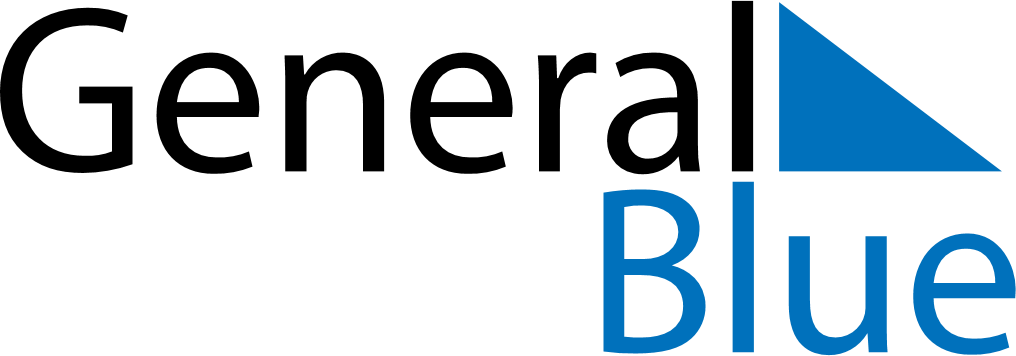 June 2024June 2024June 2024June 2024June 2024June 2024June 2024Newburgh, New York, United StatesNewburgh, New York, United StatesNewburgh, New York, United StatesNewburgh, New York, United StatesNewburgh, New York, United StatesNewburgh, New York, United StatesNewburgh, New York, United StatesSundayMondayMondayTuesdayWednesdayThursdayFridaySaturday1Sunrise: 5:24 AMSunset: 8:23 PMDaylight: 14 hours and 58 minutes.23345678Sunrise: 5:24 AMSunset: 8:24 PMDaylight: 14 hours and 59 minutes.Sunrise: 5:23 AMSunset: 8:24 PMDaylight: 15 hours and 1 minute.Sunrise: 5:23 AMSunset: 8:24 PMDaylight: 15 hours and 1 minute.Sunrise: 5:23 AMSunset: 8:25 PMDaylight: 15 hours and 2 minutes.Sunrise: 5:23 AMSunset: 8:26 PMDaylight: 15 hours and 3 minutes.Sunrise: 5:22 AMSunset: 8:26 PMDaylight: 15 hours and 4 minutes.Sunrise: 5:22 AMSunset: 8:27 PMDaylight: 15 hours and 4 minutes.Sunrise: 5:22 AMSunset: 8:28 PMDaylight: 15 hours and 5 minutes.910101112131415Sunrise: 5:22 AMSunset: 8:28 PMDaylight: 15 hours and 6 minutes.Sunrise: 5:21 AMSunset: 8:29 PMDaylight: 15 hours and 7 minutes.Sunrise: 5:21 AMSunset: 8:29 PMDaylight: 15 hours and 7 minutes.Sunrise: 5:21 AMSunset: 8:29 PMDaylight: 15 hours and 7 minutes.Sunrise: 5:21 AMSunset: 8:30 PMDaylight: 15 hours and 8 minutes.Sunrise: 5:21 AMSunset: 8:30 PMDaylight: 15 hours and 9 minutes.Sunrise: 5:21 AMSunset: 8:31 PMDaylight: 15 hours and 9 minutes.Sunrise: 5:21 AMSunset: 8:31 PMDaylight: 15 hours and 9 minutes.1617171819202122Sunrise: 5:21 AMSunset: 8:31 PMDaylight: 15 hours and 10 minutes.Sunrise: 5:21 AMSunset: 8:32 PMDaylight: 15 hours and 10 minutes.Sunrise: 5:21 AMSunset: 8:32 PMDaylight: 15 hours and 10 minutes.Sunrise: 5:21 AMSunset: 8:32 PMDaylight: 15 hours and 10 minutes.Sunrise: 5:21 AMSunset: 8:32 PMDaylight: 15 hours and 10 minutes.Sunrise: 5:22 AMSunset: 8:33 PMDaylight: 15 hours and 10 minutes.Sunrise: 5:22 AMSunset: 8:33 PMDaylight: 15 hours and 11 minutes.Sunrise: 5:22 AMSunset: 8:33 PMDaylight: 15 hours and 10 minutes.2324242526272829Sunrise: 5:22 AMSunset: 8:33 PMDaylight: 15 hours and 10 minutes.Sunrise: 5:23 AMSunset: 8:33 PMDaylight: 15 hours and 10 minutes.Sunrise: 5:23 AMSunset: 8:33 PMDaylight: 15 hours and 10 minutes.Sunrise: 5:23 AMSunset: 8:33 PMDaylight: 15 hours and 10 minutes.Sunrise: 5:23 AMSunset: 8:34 PMDaylight: 15 hours and 10 minutes.Sunrise: 5:24 AMSunset: 8:34 PMDaylight: 15 hours and 9 minutes.Sunrise: 5:24 AMSunset: 8:34 PMDaylight: 15 hours and 9 minutes.Sunrise: 5:25 AMSunset: 8:34 PMDaylight: 15 hours and 8 minutes.30Sunrise: 5:25 AMSunset: 8:33 PMDaylight: 15 hours and 8 minutes.